ARTS PLASTIQUES						      	    CollageReproduis l’un de ces poissons et décore-le avec des cartons colorés découpés en petits morceaux.Décore le fond de la mer avec des formes et des couleurs de ton choix.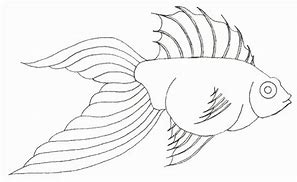 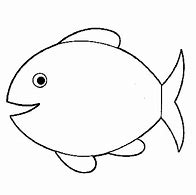 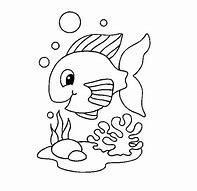 Collège des Dominicaines de notre Dame de la Délivrande – Araya-
Classe : CE2                                                                        Juin 2020 – 1ère semaineNom : ________________________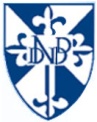 